ＮＳ形継手チェックシート（拘束区間内）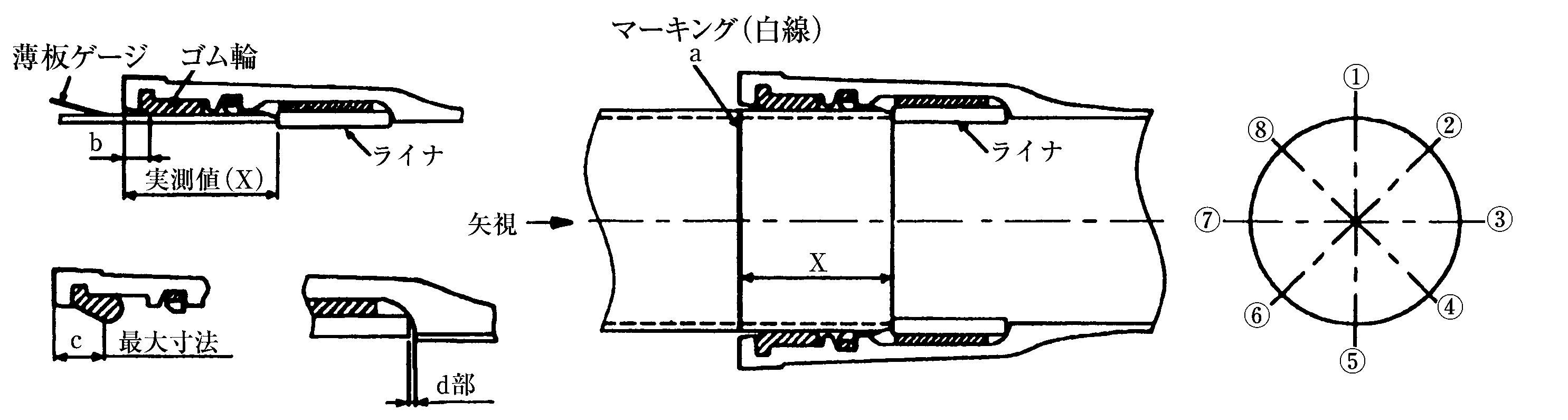 ＮＳ形継手チェックシート（拘束区間内）ＮＳ形継手チェックシート（拘束区間内）ＮＳ形継手チェックシート（拘束区間内）ＮＳ形継手チェックシート（拘束区間内）ＮＳ形継手チェックシート（拘束区間内）ＮＳ形継手チェックシート（拘束区間内）ＮＳ形継手チェックシート（拘束区間内）ＮＳ形継手チェックシート（拘束区間内）ＮＳ形継手チェックシート（拘束区間内）ＮＳ形継手チェックシート（拘束区間内）ＮＳ形継手チェックシート（拘束区間内）ＮＳ形継手チェックシート（拘束区間内）ＮＳ形継手チェックシート（拘束区間内）ＮＳ形継手チェックシート（拘束区間内）ＮＳ形継手チェックシート（拘束区間内）ＮＳ形継手チェックシート（拘束区間内）ＮＳ形継手チェックシート（拘束区間内）ＮＳ形継手チェックシート（拘束区間内）継手箇所数継手箇所数継手箇所数１１２２３３４４５５６６７７８８管体No.及び形状管体No.及び形状略　　　　　 図略　　　　　 図継　　　　　　手　　No.継　　　　　　手　　No.継　　　　　　手　　No.清　　　　　掃清　　　　　掃清　　　　　掃滑　　　　　材滑　　　　　材滑　　　　　材受口溝(ロックリング)の確認受口溝(ロックリング)の確認受口溝(ロックリング)の確認受口面～ゴム輪の最大寸法(c)受口面～ゴム輪の最大寸法(c)受口面～ゴム輪の最大寸法(c)受口面～ゴム輪(b)⑴受口端面からゴ　　ム輪までの間隔①①受口面～ゴム輪(b)⑴受口端面からゴ　　ム輪までの間隔②②受口面～ゴム輪(b)⑴受口端面からゴ　　ム輪までの間隔③③受口面～ゴム輪(b)⑴受口端面からゴ　　ム輪までの間隔④④受口面～ゴム輪(b)⑴受口端面からゴ　　ム輪までの間隔⑤⑤受口面～ゴム輪(b)⑴受口端面からゴ　　ム輪までの間隔⑥⑥受口面～ゴム輪(b)⑴受口端面からゴ　　ム輪までの間隔⑦⑦受口面～ゴム輪(b)⑴受口端面からゴ　　ム輪までの間隔⑧⑧ライナ位置の確認（d部）ライナ位置の確認（d部）ライナ位置の確認（d部）実　 　測　　 値（ X ）実　 　測　　 値（ X ）実　 　測　　 値（ X ）マーキング(白線)の位置の確認マーキング(白線)の位置の確認マーキング(白線)の位置の確認判　　　　　定判　　　　　定判　　　　　定備　考１．管体No.は布設通し番号とする。２．当日施工分を簡略に表示した帯図を作成し、HB･VBの記号を記入する。３．受口面～ゴム輪(b)の間隔は、受口面～ゴム輪の最大寸法(c)以下であることを確認する。４．ライナが受口奥部に当たっていることを確認するために4.5㎜のゲージを用いて確認後「○」を記入する。現場代理人　　　　　　　　　　　備　考１．管体No.は布設通し番号とする。２．当日施工分を簡略に表示した帯図を作成し、HB･VBの記号を記入する。３．受口面～ゴム輪(b)の間隔は、受口面～ゴム輪の最大寸法(c)以下であることを確認する。４．ライナが受口奥部に当たっていることを確認するために4.5㎜のゲージを用いて確認後「○」を記入する。現場代理人　　　　　　　　　　　備　考１．管体No.は布設通し番号とする。２．当日施工分を簡略に表示した帯図を作成し、HB･VBの記号を記入する。３．受口面～ゴム輪(b)の間隔は、受口面～ゴム輪の最大寸法(c)以下であることを確認する。４．ライナが受口奥部に当たっていることを確認するために4.5㎜のゲージを用いて確認後「○」を記入する。現場代理人　　　　　　　　　　　備　考１．管体No.は布設通し番号とする。２．当日施工分を簡略に表示した帯図を作成し、HB･VBの記号を記入する。３．受口面～ゴム輪(b)の間隔は、受口面～ゴム輪の最大寸法(c)以下であることを確認する。４．ライナが受口奥部に当たっていることを確認するために4.5㎜のゲージを用いて確認後「○」を記入する。現場代理人　　　　　　　　　　　備　考１．管体No.は布設通し番号とする。２．当日施工分を簡略に表示した帯図を作成し、HB･VBの記号を記入する。３．受口面～ゴム輪(b)の間隔は、受口面～ゴム輪の最大寸法(c)以下であることを確認する。４．ライナが受口奥部に当たっていることを確認するために4.5㎜のゲージを用いて確認後「○」を記入する。現場代理人　　　　　　　　　　　備　考１．管体No.は布設通し番号とする。２．当日施工分を簡略に表示した帯図を作成し、HB･VBの記号を記入する。３．受口面～ゴム輪(b)の間隔は、受口面～ゴム輪の最大寸法(c)以下であることを確認する。４．ライナが受口奥部に当たっていることを確認するために4.5㎜のゲージを用いて確認後「○」を記入する。現場代理人　　　　　　　　　　　備　考１．管体No.は布設通し番号とする。２．当日施工分を簡略に表示した帯図を作成し、HB･VBの記号を記入する。３．受口面～ゴム輪(b)の間隔は、受口面～ゴム輪の最大寸法(c)以下であることを確認する。４．ライナが受口奥部に当たっていることを確認するために4.5㎜のゲージを用いて確認後「○」を記入する。現場代理人　　　　　　　　　　　備　考１．管体No.は布設通し番号とする。２．当日施工分を簡略に表示した帯図を作成し、HB･VBの記号を記入する。３．受口面～ゴム輪(b)の間隔は、受口面～ゴム輪の最大寸法(c)以下であることを確認する。４．ライナが受口奥部に当たっていることを確認するために4.5㎜のゲージを用いて確認後「○」を記入する。現場代理人　　　　　　　　　　　備　考１．管体No.は布設通し番号とする。２．当日施工分を簡略に表示した帯図を作成し、HB･VBの記号を記入する。３．受口面～ゴム輪(b)の間隔は、受口面～ゴム輪の最大寸法(c)以下であることを確認する。４．ライナが受口奥部に当たっていることを確認するために4.5㎜のゲージを用いて確認後「○」を記入する。現場代理人　　　　　　　　　　　備　考１．管体No.は布設通し番号とする。２．当日施工分を簡略に表示した帯図を作成し、HB･VBの記号を記入する。３．受口面～ゴム輪(b)の間隔は、受口面～ゴム輪の最大寸法(c)以下であることを確認する。４．ライナが受口奥部に当たっていることを確認するために4.5㎜のゲージを用いて確認後「○」を記入する。現場代理人　　　　　　　　　　　備　考１．管体No.は布設通し番号とする。２．当日施工分を簡略に表示した帯図を作成し、HB･VBの記号を記入する。３．受口面～ゴム輪(b)の間隔は、受口面～ゴム輪の最大寸法(c)以下であることを確認する。４．ライナが受口奥部に当たっていることを確認するために4.5㎜のゲージを用いて確認後「○」を記入する。現場代理人　　　　　　　　　　　備　考１．管体No.は布設通し番号とする。２．当日施工分を簡略に表示した帯図を作成し、HB･VBの記号を記入する。３．受口面～ゴム輪(b)の間隔は、受口面～ゴム輪の最大寸法(c)以下であることを確認する。４．ライナが受口奥部に当たっていることを確認するために4.5㎜のゲージを用いて確認後「○」を記入する。現場代理人　　　　　　　　　　　備　考１．管体No.は布設通し番号とする。２．当日施工分を簡略に表示した帯図を作成し、HB･VBの記号を記入する。３．受口面～ゴム輪(b)の間隔は、受口面～ゴム輪の最大寸法(c)以下であることを確認する。４．ライナが受口奥部に当たっていることを確認するために4.5㎜のゲージを用いて確認後「○」を記入する。現場代理人　　　　　　　　　　　備　考１．管体No.は布設通し番号とする。２．当日施工分を簡略に表示した帯図を作成し、HB･VBの記号を記入する。３．受口面～ゴム輪(b)の間隔は、受口面～ゴム輪の最大寸法(c)以下であることを確認する。４．ライナが受口奥部に当たっていることを確認するために4.5㎜のゲージを用いて確認後「○」を記入する。現場代理人　　　　　　　　　　　備　考１．管体No.は布設通し番号とする。２．当日施工分を簡略に表示した帯図を作成し、HB･VBの記号を記入する。３．受口面～ゴム輪(b)の間隔は、受口面～ゴム輪の最大寸法(c)以下であることを確認する。４．ライナが受口奥部に当たっていることを確認するために4.5㎜のゲージを用いて確認後「○」を記入する。現場代理人　　　　　　　　　　　備　考１．管体No.は布設通し番号とする。２．当日施工分を簡略に表示した帯図を作成し、HB･VBの記号を記入する。３．受口面～ゴム輪(b)の間隔は、受口面～ゴム輪の最大寸法(c)以下であることを確認する。４．ライナが受口奥部に当たっていることを確認するために4.5㎜のゲージを用いて確認後「○」を記入する。現場代理人　　　　　　　　　　　備　考１．管体No.は布設通し番号とする。２．当日施工分を簡略に表示した帯図を作成し、HB･VBの記号を記入する。３．受口面～ゴム輪(b)の間隔は、受口面～ゴム輪の最大寸法(c)以下であることを確認する。４．ライナが受口奥部に当たっていることを確認するために4.5㎜のゲージを用いて確認後「○」を記入する。現場代理人　　　　　　　　　　　備　考１．管体No.は布設通し番号とする。２．当日施工分を簡略に表示した帯図を作成し、HB･VBの記号を記入する。３．受口面～ゴム輪(b)の間隔は、受口面～ゴム輪の最大寸法(c)以下であることを確認する。４．ライナが受口奥部に当たっていることを確認するために4.5㎜のゲージを用いて確認後「○」を記入する。現場代理人　　　　　　　　　　　備　考１．管体No.は布設通し番号とする。２．当日施工分を簡略に表示した帯図を作成し、HB･VBの記号を記入する。３．受口面～ゴム輪(b)の間隔は、受口面～ゴム輪の最大寸法(c)以下であることを確認する。４．ライナが受口奥部に当たっていることを確認するために4.5㎜のゲージを用いて確認後「○」を記入する。現場代理人　　　　　　　　　　　